 DĚTI   -  POTŘEBUJETE POMOC?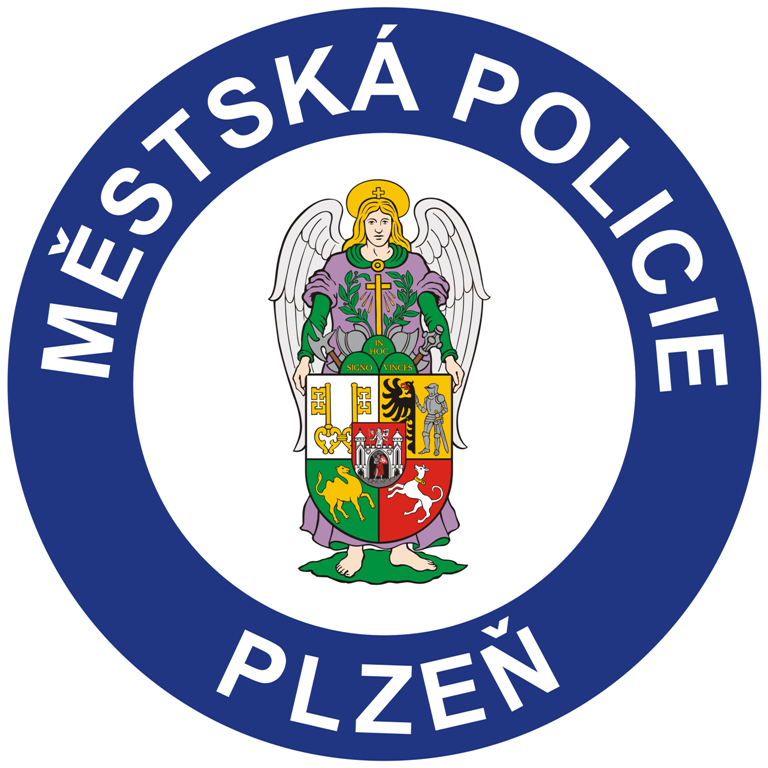 Jsi v nebezpečí?Máš problém, se kterým si nevíš rady?Bojíš se?Neudělal jsi něco špatného – máš čisté svědomí?      Ublížil ti někdo?Na těchto číslech můžeš žádat  o radu a pomoc:Faxová linka pro neslyšící – Městská policie Plzeň                 tel.  378 036 901Bílý kruh bezpečí (pomoc obětem trestné činnosti)    257 317 110Centrum sociální prevence (krizové centrum)  -         376 310 354Linka důvěry a psychologické pomoci	 377 462 312Linka bezpečí     - zdarma                                                          tel.  116 111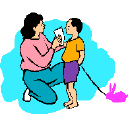 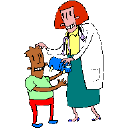 